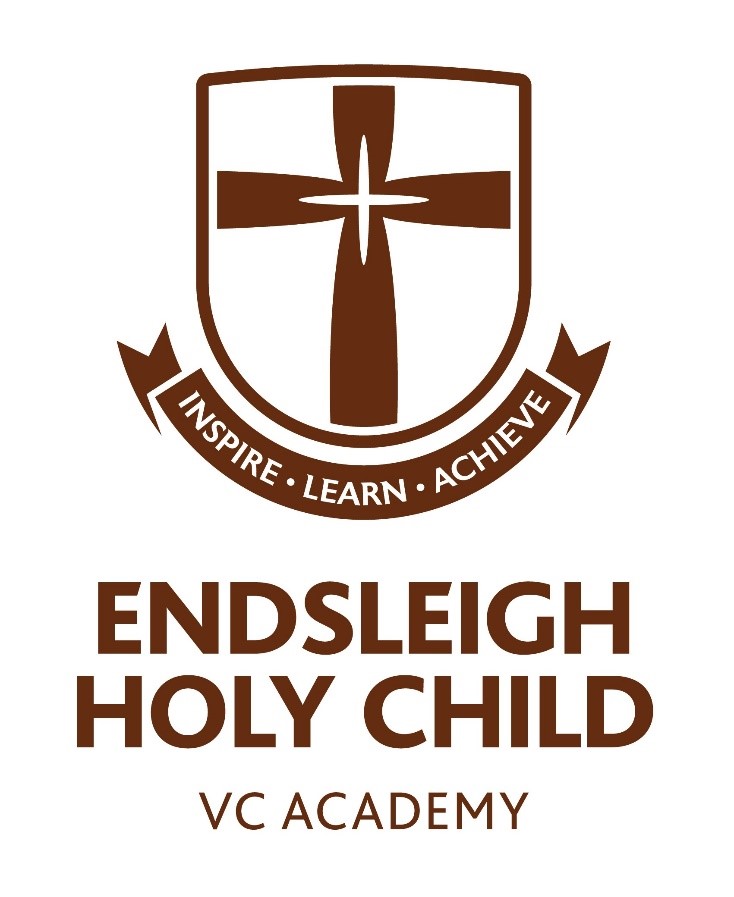 Parental Code of Conduct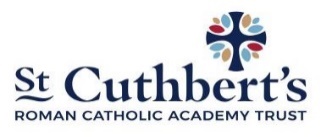   Contents Purpose and scope ............................................................................................................................................. 2 Our expectations of parents and carers ......................................................................................................... 2 Behaviour that will not be tolerated ................................................................................................................ 3 Breaching the code of conduct ...................................................................................................................... 3 Appendix 1: model lettersInitial warning letter from the headteacher Model letter banning a parent from the school site Purpose and scope  At St Cuthbert’s RC Academy Trust, we believe it’s important to:  Work in partnership with parents to support their child’s learning 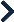  Create a safe, respectful and inclusive environment for pupils, staff and parents  Model appropriate behaviour for our pupils at all times To help us do this, we set clear expectations and guidelines on behaviour for all members of our community. This includes staff (through the staff code of conduct) and pupils (through our behaviour policy). This code of conduct aims to help the school work together with parents by setting guidelines on appropriate behaviour. We use the term ‘parents’ to refer to:  Anyone with parental responsibility for a pupil  Anyone caring for a child (such as grandparents or child-minders) 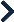 Our expectations of parents and carers We expect parents, carers and other visitors to:   Respect the ethos, vision and values of our school  Work together with staff in the best interests of our pupils  Treat all members of the school community with respect – setting a good example with speech, general communication and behaviour   Seek a peaceful solution to all issues   Correct their own child’s behaviour (or those in their care), particularly in public, where it could lead to conflict, aggression or unsafe conduct   Approach the right member of school staff to help resolve any issues of concern  Abide by and respect school policies  Prioritise health and safety requirements including giving Covid-19 secure protocols full support. Behaviour that will not be tolerated    Disrupting, or threatening to disrupt, school operations (including events on the school grounds and sports team matches)  Swearing, or using offensive language or behaviour  Displaying a temper, or shouting at members of staff, pupils or other parents  Threatening another member of the school community  Sending abusive messages to another member of the school community, including via text, email or social media  Sending inappropriate messages to another member of the school community, including via text. email or social media  Posting defamatory, offensive or derogatory comments about the school, its staff or any member of its community, on social media platforms  Use of physical punishment against your child while on school premises  Any aggressive behaviour (including verbally or in writing) towards another child or adult  Disciplining another person’s child – please bring any behaviour incidents to a member of staff’s attention  Smoking or drinking alcohol on the school premises (unless alcohol has been allowed at a specific event)  Possessing or taking drugs (including legal highs)  Bringing dogs onto the school premises (other than guide dogs) Breaching the code of conduct  If the school suspects, or becomes aware, that a parent has breached the code of conduct, the school will gather information from those involved and speak to the parent about the incident.  Depending on the nature of the incident, the school may then:  Send a warning letter to the parent   Invite the parent into school to meet with a senior member of staff or the headteacher  Contact the appropriate authorities (in cases of criminal behaviour)  Seek advice from our legal team or other appropriate representative regarding further action (in cases of conduct that may be libellous or slanderous or involve data protection)  Ban the parent from the school site  Block or withdraw electronic communication The school will always respond to an incident in a proportional way. The final decision for how to respond to breaches of the code of conduct rests with the headteacher. The headteacher will consult the Chief Executive Officer (CEO) before banning a parent from the school site. Document title:  Parental Code of Conduct  Author (name & job title):   St Cuthberts RC TrustDate approved:  December 2020Date of review:  December 2022, or sooner if required